    ΕΛΛΗΝΙΚΗ ΔΗΜΟΚΡΑΤΙΑ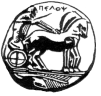 ΠΑΝΕΠΙΣΤΗΜΙΟ ΠΕΛΟΠΟΝΝΗΣΟΥ                                                                                    ΝΑΥΠΛΙΟ   19/03/2018ΣΧΟΛΗ ΚΑΛΩΝ ΤΕΧΝΩΝ                                                       ΤΜΗΜΑ ΘΕΑΤΡΙΚΩΝ ΣΠΟΥΔΩΝ                                                                              ΤΗΛ:2752096129-31 FAX:2752096128                                                        e-mail: ts-secretary@uop.gr Α Ν Α Κ Ο Ι Ν Ω Σ Η ΔΗΛΩΣΕΙΣ  ΜΑΘΗΜΑΤΩΝ ΕΑΡΙΝΟΥ  ΕΞΑΜΗΝΟΥ  ΑΚΑΔ. ΕΤΟΥΣ 2017-18Οι προπτυχιακοί φοιτητές όλων των ετών πρέπει να πραγματοποιήσουν τη δήλωση μαθημάτων στο διάστημα από 19/03/2018  έως  & 31/03/2018, αναλυτικά ως κάτωθι:Οι εισακτέοι των ακαδημαϊκών  ετών 2011-12 , 2012-13 , 2013-14 ,2014-15 , 2015-16, 2016-17 & 2017-18 θα πραγματοποιήσουν ηλεκτρονικά τη δήλωση των μαθημάτων μέσω του συνδέσμου https://e-secretary.uop.gr/unistudentΓια την πρόσβαση στην υπηρεσία οι φοιτητές χρησιμοποιούν τους κωδικούς πρόσβασης στις ηλεκτρονικές υπηρεσίες του Πανεπιστημίου Πελοποννήσου που έχουν παραλάβει από τη Γραμματεία και με την επισήμανση ότι πέραν της 31ης Μαρτίου 2018 το σύστημα θα κλειδώνει και δεν θα μπορεί κανείς να υποβάλει  δήλωση εκ των υστέρων.  Για τους εισακτέους  των ακαδημαϊκών  ετών 2004-5 έως και 2010-11, η δήλωση μαθημάτων θα πραγματοποιηθεί το ίδιο ανωτέρω διάστημα μόνο ηλεκτρονικά  και όχι σε έντυπη μορφή, είτε στο e-mail:agapost@uop.gr, είτε στο ts-secretary@uop.gr. Οι φόρμες  των δηλώσεων μαθημάτων θα είναι αναρτημένες στην ιστοσελίδα του Τμήματος από το πρωί της Τρίτης  20/03/2018.ΥΠΕΝΘΥΜΙΖΕΤΑΙ ΟΤΙ:Οι φοιτητες του 3ου έτους για να πραγματοποιήσουν τη δήλωσή τους θα πρέπει πρώτα να επιλέξουν κατεύθυνση, διαφορετικά το σύστημα δεν τους επιτρέπει την  είσοδο . Όσοι φοιτητές δεν πραγματοποιήσουν δήλωση μαθημάτων ή κάνουν ελλιπή  δήλωση δεν θα μπορέσουν να συμμετέχουν στην εξεταστική του εαρινού εξαμήνου και της  επαναληπτικής Σεπτεμβρίου.Καμία δήλωση δεν θα γίνει δεκτή μετά τη λήξη των καθορισμένων ημερομηνιών. Βλέπε αναλυτικές οδηγίες παρακάτω:ΣΥΝΟΠΤΙΚΗ ΕΠΙΣΚΟΠΗΣΗ ΠΡΟΓΡΑΜΜΑΤΟΣ ΣΠΟΥΔΩΝ EAΡΙΝΟ ΕΞΑΜΗΝΟ 2017-18Τα μαθήματα διακρίνονται σε:ΥΠΟΧΡΕΩΤΙΚΑ (Α΄ και Β΄ έτος)ΕΠΙΛΟΓΗΣ ΚΑΤΕΥΘΥΝΣΗΣΕΛΕΥΘΕΡΗΣ ΕΠΙΛΟΓΗΣΥΠΟΧΡΕΩΤΙΚΑ ΕΠΙΛΟΓΗΣΓια την ολοκλήρωση των σπουδών απαιτείται:Α) Λήψη είκοσι οκτώ (28) υποχρεωτικών μαθημάτωνΒ) Λήψη έξι (6) μαθημάτων επιλογής κατεύθυνσης Γ) Λήψη Δεκαοκτώ (18) μαθημάτων ελεύθερης επιλογής: Εάν ο φοιτητής αναλάβει την εκπόνηση πτυχιακής εργασίας, ο αριθμός των μαθημάτων ελευθέρας επιλογής για τη λήψη πτυχίου ορίζεται στα δεκατέσσαρα (14).Τα μαθήματα ελεύθερης επιλογής:«Παιδαγωγική του Θεάτρου ΙV: H διδασκαλία της Θεατρικής Αγωγής στην Α΄ θμια και Β’ θμια Εκπαίδευση»«Παιδαγωγική του Θέατρου V: Η Ψυχοπαιδαγωγική της Διδακτικής του Θεάτρου στην Εκπαίδευση»                 πρέπει να ληφθούν υποχρεωτικά από τους φοιτητές, ανεξαρτήτως της εκπόνησης πτυχιακής εργασίας.Δ) Υποχρεωτική ολοκλήρωση Έργου Πρακτικής Άσκησης 	1ο & 2ο  ΈΤΟΣ	Α) Οι φοιτητές έχουν τη δυνατότητα να λάβουν από τα μαθήματα ελεύθερης επιλογής του 3ου και 4ου έτους: δύο (2) μαθήματα ελεύθερης επιλογής κατά το 1ο έτος και δύο (2) μαθήματα ελεύθερης επιλογής κατά το 2ο έτος, προκειμένου να προετοιμαστούν για την ειδίκευση των δύο τελευταίων ετών. Β) Οι φοιτητές του 2ου έτους στο εαρινό εξάμηνο επιλέγουν:Ένα (1) από τα δύο μαθήματα υποχρεωτικής επιλογής, σύμφωνα με την κατεύθυνση που θα ακολουθήσουν:«Στοιχεία Σκηνοθεσίας: Θεωρία & Πράξη» [Κατεύθυνση Θεατρικής Πρακτικής]«Αρχαίο Θέατρο»  [Κατεύθυνση Θεατρολογίας]ΚΑΙΜία (1) από τις δύο ξένες γλώσσες	3ο   &   4ο  ΈτοςΑ) Οι φοιτητές του 3ου έτους:Καλούνται πρώτα να επιλέξουν κατεύθυνση (Θεατρολογίας ή Θεατρικής Πρακτικής)       Οι φοιτητές του 3ου και 4ου έτους επιλέγουν μαθήματα ως εξής:Έξι (6) μαθήματα επιλογής κατεύθυνσηςΔεκατέσσερα (14) μαθήματα τα οποία θα είναι:Ελεύθερης επιλογήςήΑπό τα μαθήματα της άλλης κατεύθυνσηςήΑπό τα υπολειπόμενα μαθήματα επιλογής της δικής τους κατεύθυνσηςΒ) Οι φοιτητές του 3ου και 4ου έτους, οφείλουν να ολοκληρώσουν επιτυχώς το έργο Πρακτικής Άσκησης.Παρακαλούμε να οριστικοποιήσετε  τη δήλωση μαθημάτων και να την εκτυπώσετε.